Týdenní plán 19.9.- 23.9.         2022 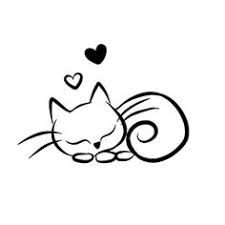  předmět      učivopracovní sešit         úkolybudou zeleně zakroužkovány   ČJRozvoj řeči, uvažováníVyvození a procvičení písmene m,M ŽIVÁ ABECEDA – ŽAstr. 11 - 15   PSNácvik horního a dolního obloukuVlnovkyUvolňovací cviky  str. 14 - 17  MAČíslo a čísliceČteme číslice 1,2,3Zápis počtuKrokováníStavbyPočítáme do 6PRACOVNÍ SEŠIT – PSstr. 14 - 17  PRVMoji spolužáciKaždý jsme jinýS každým mám něco společnéhoPRACOVNÍ SEŠIT – PSstr. 10 - 11VV, PČ      AJOpakování barevŠkolní pomůckyučebnice str. 4PS str. 4Pracovní list /dostanou/  TVTV v klubu Junior